NHS Pensions - Early Retirement Reduction Buy Out (ERRBO) Application for agreement (2015 Scheme members only)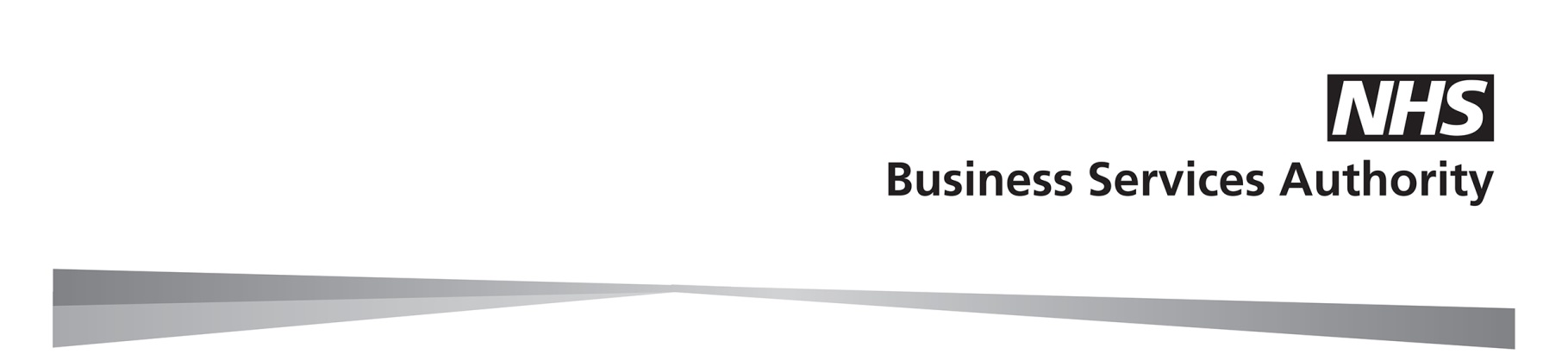 Part 1 - To be completed by the member in all casesComplete this section using the details we provided in the quotation. Please consider the options carefully. Once the application has been accepted we cannot allow you to reduce the ERRBO.Please send a copy of the quotation along with this form to your employer.How we use your informationThe NHS Business Services Authority – NHS Pensions will use the information provided for administering your NHS Pension Scheme membership and processing payment of your NHS pension benefits. We may share your information to administer and pay your NHS pension, enable us to prevent and detect fraud and mistakes, for debt collection purposes, or as required by law.  For more information about who we share your information with and how long we keep your personal data and your rights, please visit our website at www.nhsbsa.nhs.uk/yourinformationPart 2 - To be completed by the employer only after the member has completed Part 1.Employer declarationI confirm the member is in pensionable employment. I agree to collect the additional contributions and pay them to NHS Pensions in accordance with the Scheme regulations.Please send the completed form to NHS Pensions at:NHS PensionsPO Box 683Unit 5Newcastle Upon TyneNE5 9EEWe will write to you and the member to confirm whether the application has been accepted.Surname First namesAddressNational Insurance numberMembership number SD/Date of birth//Your normal pension date (same as your State Pension date)Your normal pension date (same as your State Pension date)Your normal pension date (same as your State Pension date)Your normal pension date (same as your State Pension date)Your normal pension date (same as your State Pension date)Your normal pension date (same as your State Pension date)Your normal pension date (same as your State Pension date)Your normal pension date (same as your State Pension date)Your normal pension date (same as your State Pension date)Your normal pension date (same as your State Pension date)Your normal pension date (same as your State Pension date)Buy out to purchase in whole years: 1, 2 or 3 Buy out to purchase in whole years: 1, 2 or 3 Buy out to purchase in whole years: 1, 2 or 3 Buy out to purchase in whole years: 1, 2 or 3 Buy out to purchase in whole years: 1, 2 or 3 Buy out to purchase in whole years: 1, 2 or 3 yearsyearsyearsyearsyearsyearsdaysdaysdaysdays(a part year may be applicable in certain cases)(a part year may be applicable in certain cases)(a part year may be applicable in certain cases)(a part year may be applicable in certain cases)(a part year may be applicable in certain cases)(a part year may be applicable in certain cases)(a part year may be applicable in certain cases)(a part year may be applicable in certain cases)(a part year may be applicable in certain cases)(a part year may be applicable in certain cases)(a part year may be applicable in certain cases)(a part year may be applicable in certain cases)(a part year may be applicable in certain cases)(a part year may be applicable in certain cases)(a part year may be applicable in certain cases)(a part year may be applicable in certain cases)(a part year may be applicable in certain cases)(a part year may be applicable in certain cases)(a part year may be applicable in certain cases)(a part year may be applicable in certain cases)(a part year may be applicable in certain cases)(a part year may be applicable in certain cases)(a part year may be applicable in certain cases)(a part year may be applicable in certain cases)(a part year may be applicable in certain cases)(a part year may be applicable in certain cases)(a part year may be applicable in certain cases)(a part year may be applicable in certain cases)Additional percentage contribution rateAdditional percentage contribution rateAdditional percentage contribution rateAdditional percentage contribution rateAdditional percentage contribution rateAdditional percentage contribution rate     %     %     %     %     %     %     %     %     %     %     %     %ERRBO agreement start date//Provide details of all current employersI have read the ERRBO factsheet and confirm that I would like to make a purchase. If I have more than one NHS job, I understand that I must pay the additional contributions in all those jobs.I have read the ERRBO factsheet and confirm that I would like to make a purchase. If I have more than one NHS job, I understand that I must pay the additional contributions in all those jobs.I have read the ERRBO factsheet and confirm that I would like to make a purchase. If I have more than one NHS job, I understand that I must pay the additional contributions in all those jobs.I have read the ERRBO factsheet and confirm that I would like to make a purchase. If I have more than one NHS job, I understand that I must pay the additional contributions in all those jobs.I have read the ERRBO factsheet and confirm that I would like to make a purchase. If I have more than one NHS job, I understand that I must pay the additional contributions in all those jobs.I have read the ERRBO factsheet and confirm that I would like to make a purchase. If I have more than one NHS job, I understand that I must pay the additional contributions in all those jobs.I have read the ERRBO factsheet and confirm that I would like to make a purchase. If I have more than one NHS job, I understand that I must pay the additional contributions in all those jobs.I have read the ERRBO factsheet and confirm that I would like to make a purchase. If I have more than one NHS job, I understand that I must pay the additional contributions in all those jobs.I have read the ERRBO factsheet and confirm that I would like to make a purchase. If I have more than one NHS job, I understand that I must pay the additional contributions in all those jobs.I have read the ERRBO factsheet and confirm that I would like to make a purchase. If I have more than one NHS job, I understand that I must pay the additional contributions in all those jobs.I have read the ERRBO factsheet and confirm that I would like to make a purchase. If I have more than one NHS job, I understand that I must pay the additional contributions in all those jobs.I have read the ERRBO factsheet and confirm that I would like to make a purchase. If I have more than one NHS job, I understand that I must pay the additional contributions in all those jobs.I have read the ERRBO factsheet and confirm that I would like to make a purchase. If I have more than one NHS job, I understand that I must pay the additional contributions in all those jobs.Your signatureYour signatureDateDate//The date of birth provided by the member in Part 1 must be verified. Tick this box to confirm verification.Pensions Officer’s signature Print nameDate //EA nameTelephone numberEA codeEA/GP name stamp